This data we will use with the web sites:http://www.shodor.org/interactivate/activities/BoxPlot/and http://www.shodor.org/interactivate/activities/Histogram/and with Excel.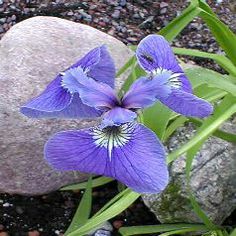 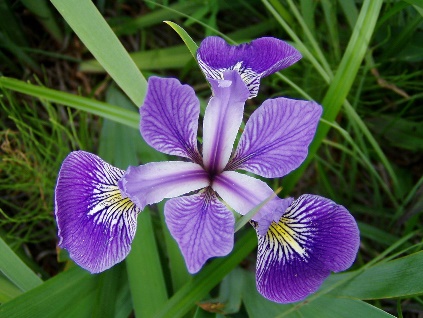 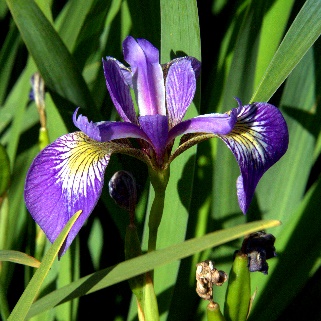 Some data that it is reasonable to analyze by hand:Measured percentage fat in egg whitesWidth of the aedeagus of the concinna flea beetle (in microns) Use this data when making the box plot at http://www.shodor.org/interactivate/activities/BoxPlot/1.4,I. setosa1.4,I. setosa1.3,I. setosa1.5,I. setosa1.4,I. setosa1.7,I. setosa1.4,I. setosa1.5,I. setosa1.4,I. setosa1.5,I. setosa1.5,I. setosa1.6,I. setosa1.4,I. setosa1.1,I. setosa1.2,I. setosa1.5,I. setosa1.3,I. setosa1.4,I. setosa1.7,I. setosa1.5,I. setosa1.7,I. setosa1.5,I. setosa1,I. setosa1.7,I. setosa1.9,I. setosa1.6,I. setosa1.6,I. setosa1.5,I. setosa1.4,I. setosa1.6,I. setosa1.6,I. setosa1.5,I. setosa1.5,I. setosa1.4,I. setosa1.5,I. setosa1.2,I. setosa1.3,I. setosa1.4,I. setosa1.3,I. setosa1.5,I. setosa1.3,I. setosa1.3,I. setosa1.3,I. setosa1.6,I. setosa1.9,I. setosa1.4,I. setosa1.6,I. setosa1.4,I. setosa1.5,I. setosa1.4,I. setosa4.7,I. versicolor4.5,I. versicolor4.9,I. versicolor4,I. versicolor4.6,I. versicolor4.5,I. versicolor4.7,I. versicolor3.3,I. versicolor4.6,I. versicolor3.9,I. versicolor3.5,I. versicolor4.2,I. versicolor4,I. versicolor4.7,I. versicolor3.6,I. versicolor4.4,I. versicolor4.5,I. versicolor4.1,I. versicolor4.5,I. versicolor3.9,I. versicolor4.8,I. versicolor4,I. versicolor4.9,I. versicolor4.7,I. versicolor4.3,I. versicolor4.4,I. versicolor4.8,I. versicolor5,I. versicolor4.5,I. versicolor3.5,I. versicolor3.8,I. versicolor3.7,I. versicolor3.9,I. versicolor5.1,I. versicolor4.5,I. versicolor4.5,I. versicolor4.7,I. versicolor4.4,I. versicolor4.1,I. versicolor4,I. versicolor4.4,I. versicolor4.6,I. versicolor4,I. versicolor3.3,I. versicolor4.2,I. versicolor4.2,I. versicolor4.2,I. versicolor4.3,I. versicolor3,I. versicolor4.1,I. versicolor6,I. virginica5.1,I. virginica5.9,I. virginica5.6,I. virginica5.8,I. virginica6.6,I. virginica4.5,I. virginica6.3,I. virginica5.8,I. virginica6.1,I. virginica5.1,I. virginica5.3,I. virginica5.5,I. virginica5,I. virginica5.1,I. virginica5.3,I. virginica5.5,I. virginica6.7,I. virginica6.9,I. virginica5,I. virginica5.7,I. virginica4.9,I. virginica6.7,I. virginica4.9,I. virginica5.7,I. virginica6,I. virginica4.8,I. virginica4.9,I. virginica5.6,I. virginica5.8,I. virginica6.1,I. virginica6.4,I. virginica5.6,I. virginica5.1,I. virginica5.6,I. virginica6.1,I. virginica5.6,I. virginica5.5,I. virginica4.8,I. virginica5.4,I. virginica5.6,I. virginica5.1,I. virginica5.1,I. virginica5.9,I. virginica5.7,I. virginica5.2,I. virginica5,I. virginica5.2,I. virginica5.4,I. virginica5.1,I. virginicaUse this for  l.setosa histogram 1.41.41.31.51.41.71.41.51.41.51.51.61.41.11.21.51.31.41.71.51.71.511.71.91.61.61.51.41.61.61.51.51.41.51.21.31.41.31.51.31.31.31.61.91.41.61.41.51.4Use this for l.versicolor histogram and 4.74.54.944.64.54.73.34.63.93.54.244.73.64.44.54.14.53.94.844.94.74.34.44.854.53.53.83.73.95.14.54.54.74.44.144.44.643.34.24.24.24.334.1Use this for l.virginica histogram 4.74.54.944.64.54.73.34.63.93.54.244.73.64.44.54.14.53.94.844.94.74.34.44.854.53.53.83.73.95.14.54.54.74.44.144.44.643.34.24.24.24.334.1Lab 1Lab 2Lab 30.240.180.270.340.290.370.550.30.370.620.330.380.650.390.420.680.40.450.760.40.460.80.430.54134137140141142143144144144147147147148148149150150151153154157